ARTE RUPESTRE	NO COMEÇO HOUVE A ARTE DAS CAVERNAS, OU “ARTE RUPESTRE”, CRIADA PELAS MARCAS DO HOMEM PRÉ-HISTÓRICO. APESAR DE TER MILHARES DE ANOS, OS DESENHOS ESTÃO BEM CONSERVADOS, MUITAS VEZES DENTRO DE UMA MONTANHA OU NO SUBSOLO, A SALVO DE SER APAGADOS PELAS INTEMPÉRIES. 	IMAGINE HOMENS DAS CAVERNAS, À LUZ TRÊMULA E FRACA DO FOGO, USANDO GRAVETOS QUEIMADOS OU TERRA MISTURADA A UM POUCO DE ÁGUA PARA CRIAR BELAS PINTURAS.AGORA VAMOS ASSISTIR UM VÍDEO QUE MOSTRA UM POUCA SOBRE A ARTE RUPESTRE.https://www.youtube.com/watch?v=jgptsj8w18w ASSISTA AO VÍDEO NOVAMENTE PARANDO NAS OBRAS E APRECIANDO.ESCREVA COM DETALHES QUAL FOI A OBRA QUE VOCÊ MAIS GOSTOU. NÃO SE ESQUEÇA DOS DETALHES.DEPOIS DE ASSISTIR O VÍDEO APRECIE ESSA OBRA.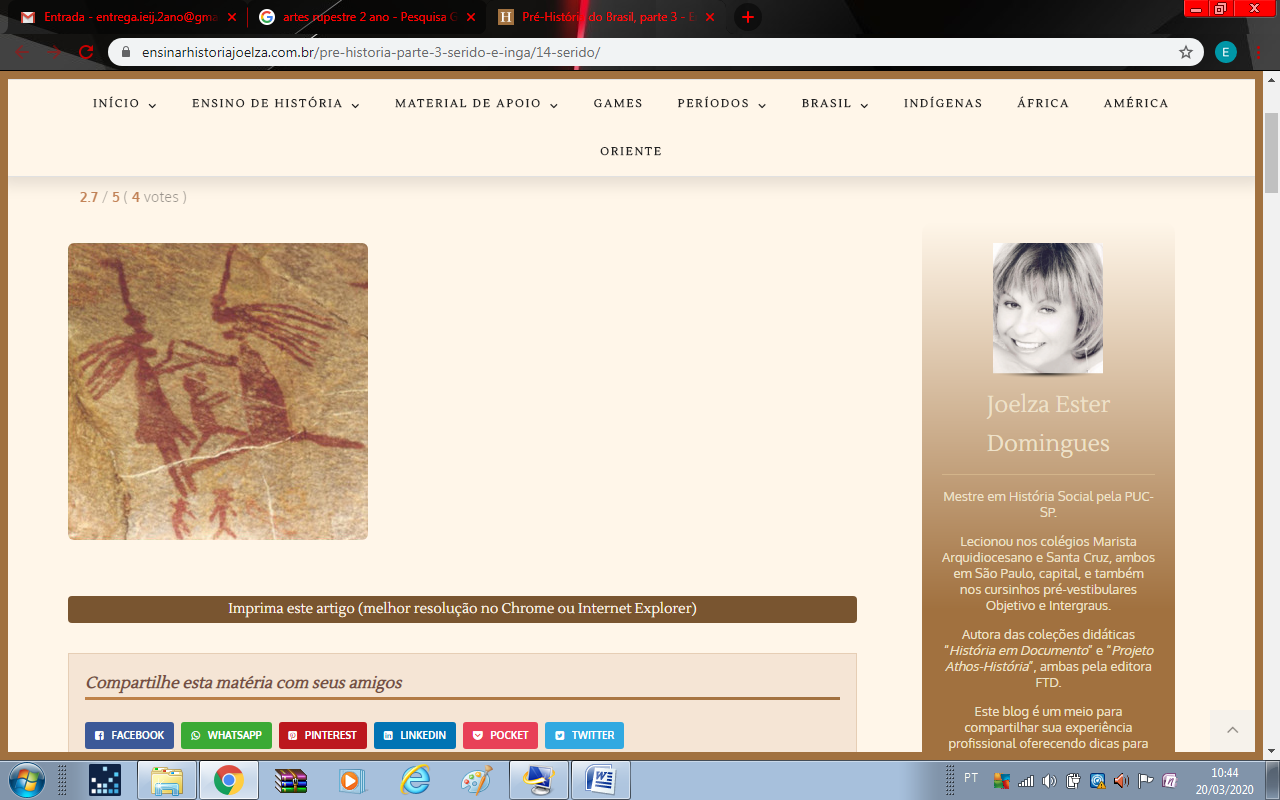 Pintura rupestre no Sítio Arqueológico Xique-Xique IV - Carnaúba dos Dantas (RN)DESCREVA COM AS SUAS PALAVRAS O QUE ESSA OBRA ESTÁ REPRESENTANDO PARA VOCÊ.O QUE VOCÊ MAIS GOSTOU DESSA OBRA?